SPORT TO ZDROWIE - ŻYJ ZDROWO, KOLOROWO I BEZPIECZNIE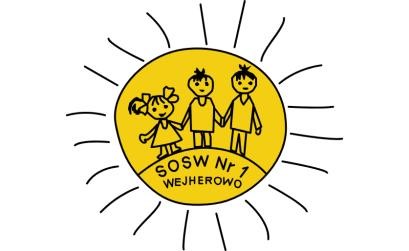 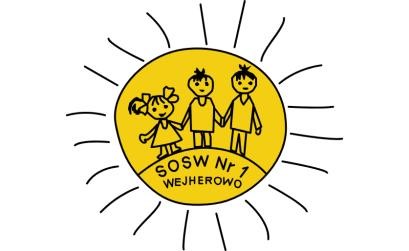 z wychowawcą Ryszardem ZielonkaOgłaszam konkurs  na projekt koszulki sportowej        POLSKAWejherowo - Lębork 2020Biegam Bo Lubię…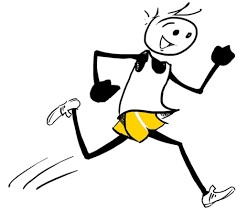 Szczegóły w regulaminie konkursu-do pobrania-załączniki Ryszard Zielonka Regulamin konkursu plastycznego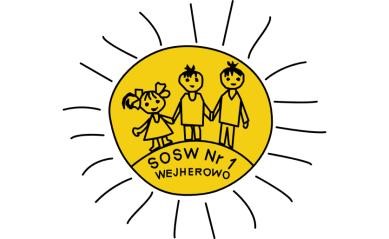 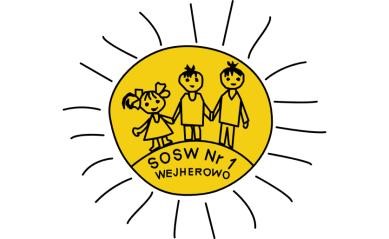 PROJEKT KOSZULKI SPORTOWEJOrganizator :   Zespół zadaniowy do realizacji Programu Wychowawczo – ProfilaktycznegoUczestnicy: wszyscy chętni uczniowie/wychowankowie PZKSOdpowiedzialny/Koordynator : Ryszard Zielonka&1Tematyka : projekt przodu koszulki sportowej promującej dowolną dyscyplinę - aktywność sportową&2Format i technika prac: szablon w formacie A4 do pobrania w załączniku regulaminu, technika dowolna, zaleca się wycięcie szablonu&3Termin i miejsce składania prac: do dnia 22 maja 2020 roku,  zdjęcie pracy przesłane na e-mail: rzielonka62@gmail.com&4Termin ogłoszenia wyników: 1 czerwca 2020 roku&5Warunki uczestnictwa:- uczestnik może zgłosić jedną pracę- pracę należy wykonać samodzielnie- pracę należy podpisać imieniem i nazwiskiem ucznia oraz klasą- udział w konkursie jest jednoczesną zgodą na akceptację regulaminu i publikację pracy w Internecie&6Ocena: Komisja oceniająca weźmie pod uwagę :- zgodność pracy z tematem konkursu- pomysłowość- staranność&7Nagrody:Z nadesłanych prac zostaną wyłonione i nagrodzone trzy najciekawsze praceWyniki konkursu zostaną opublikowane na stronie internetowej PZKS